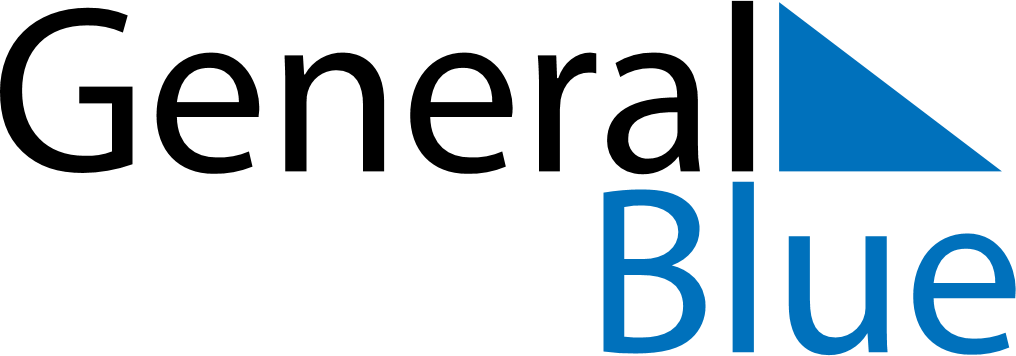 March 2018March 2018March 2018March 2018March 2018March 2018Saint BarthelemySaint BarthelemySaint BarthelemySaint BarthelemySaint BarthelemySaint BarthelemyMondayTuesdayWednesdayThursdayFridaySaturdaySunday1234567891011Laetare Sunday1213141516171819202122232425262728293031Good FridayNOTES